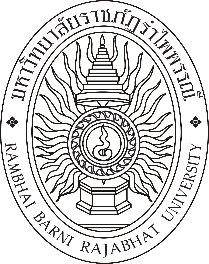 แบบฟอร์มรายงานความก้าวหน้าผลการดำเนินงานรหัสโครงการวิจัย............................................................................................................................................................. ชื่อโครงการ................................................................................................................................................................................................................................................................................................................................................................ ชื่อหัวหน้าโครงการ............................................................................ สังกัด ..................................................................ข้อมูลตรวจเยี่ยมเพื่อกำกับติดตามโครงการการเข้ารับการพิจารณาเมื่อครั้งที่.......................................... วันที่ ....................................................................การได้รับอนุมัติใบรับรองเลขที่.............................................. วันที่ ....................................................................ลักษณะงานวิจัยสถานะโครงการเป็นโครงการที่ใช้ประเภทสัตว์ที่ต้องดูแลเป็นพิเศษหรือไม่ โปรดระบุ..................................................................เป็นโครงการที่มีหัตถการหรือวิธีการพิเศษที่น่าจะก่อความทรมานแก่สัตว์หรือไม่ โปรดระบุ.............................................................................................................................................................................เป็นโครงการที่มีความเสี่ยงด้านความปลอดภัยทางชีวภาพต่อผู้วิจัยหรืออาจเป็นอันตรายต่อคนและสิ่งแวดล้อมหรือไม่ โปรดระบุ..............................................................................................................................................................................................................................................................................................................................							...........................................................................							(.........................................................................)								           หัวหน้าโครงการ							วันที่ ......... เดือน .......................... พ.ศ.............งานวิจัยงานทดสอบงานผลิตชีววัตถุงานสอนงานผลิตสัตว์อื่น ๆ ระบุ...............................................................................................................โครงการเสร็จสิ้นยังอยู่ระหว่างดำเนินการ